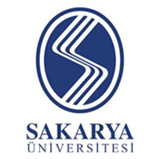 T.C.SAKARYA ÜNİVERSİTESİEĞİTİM BİLİMLERİ ENSTİTÜSÜTEZSİZ YÜKSEK LİSANS PROGRAMIPROJE SAVUNMA SINAV TUTANAĞI FORMUÖğrencininAdı SoyadıÖğrenci NumarasıEnstitü Anabilim DalıEnstitü Bilim DalıDanışman Öğretim ÜyesiProje Adı:Proje Adı:Proje Adı:Öğretim Yılı20…../20…..           Güz Yarıyılı       (  )                   Bahar Yarıyılı (  )20…../20…..           Güz Yarıyılı       (  )                   Bahar Yarıyılı (  )EĞİTİM BİLİMLERİ ENSTİTÜSÜ MÜDÜRLÜĞÜNEEĞİTİM BİLİMLERİ ENSTİTÜSÜ MÜDÜRLÜĞÜNEEĞİTİM BİLİMLERİ ENSTİTÜSÜ MÜDÜRLÜĞÜNEJürimiz  yukarda adı geçen öğrencinin projesini incelemiş ve  ….../….../  20…  tarihinde EĞİTİM BİLİMLERİ  Enstitüsünde toplanarak öğrenciyi SAÜ Lisansüstü Eğitim Öğretim Yönetmeliğinin 36. Maddesinin 1/(a)(b)(c) bendi uyarınca Tezsiz Yüksek Lisans Proje Savunma Sınavına tabi tutmuş ve Tezsiz Yüksek Lisans Proje Çalışması hakkında; oy birliği/oy çokluğu ile başarılı/ başarısız olduğuna karar verilmiştir.Jürimiz  yukarda adı geçen öğrencinin projesini incelemiş ve  ….../….../  20…  tarihinde EĞİTİM BİLİMLERİ  Enstitüsünde toplanarak öğrenciyi SAÜ Lisansüstü Eğitim Öğretim Yönetmeliğinin 36. Maddesinin 1/(a)(b)(c) bendi uyarınca Tezsiz Yüksek Lisans Proje Savunma Sınavına tabi tutmuş ve Tezsiz Yüksek Lisans Proje Çalışması hakkında; oy birliği/oy çokluğu ile başarılı/ başarısız olduğuna karar verilmiştir.Jürimiz  yukarda adı geçen öğrencinin projesini incelemiş ve  ….../….../  20…  tarihinde EĞİTİM BİLİMLERİ  Enstitüsünde toplanarak öğrenciyi SAÜ Lisansüstü Eğitim Öğretim Yönetmeliğinin 36. Maddesinin 1/(a)(b)(c) bendi uyarınca Tezsiz Yüksek Lisans Proje Savunma Sınavına tabi tutmuş ve Tezsiz Yüksek Lisans Proje Çalışması hakkında; oy birliği/oy çokluğu ile başarılı/ başarısız olduğuna karar verilmiştir.Proje Adı Değişikliği (Varsa):Proje Adı Değişikliği (Varsa):Proje Adı Değişikliği (Varsa):SINAV JÜRİSİ ÜNVANI, ADI SOYADIİMZAJÜRİ BAŞKANIÜYE ÜYE Proje Savunma Sınavı Aşağıdaki Esaslara Göre Yürütülür: 
Proje savunma sınavı, EABD başkanlığı teklifi ile EYK tarafından oluşturulmuş, biri öğrencinin proje danışmanı olmak üzere üç kişilik jüri önünde akademik takvimde belirtilen tarihlerde yapılır. 
1. Proje savunma sınavını başarı ile tamamlayan öğrencinin “Tezsiz Yüksek Lisans Proje Savunma Sınav Tutanağı” jüri başkanınca savunma gününü takiben en geç üç gün içinde enstitüye teslim edilir. Jüri tarafından başarısız bulunan öğrencinin enstitü ile ilişiği kesilir.
2. Savunma sınavı sonrasında öğrenci sunduğu projesini, Eğitim Bilimleri Enstitüsü “Tez-Proje Yazım Kılavuzu” uyarınca hazırlar.
3. Öğrenci “Tezsiz Yüksek Lisans Proje Teslim Formu” nu doldurur. Kendisi ve danışmanının ıslak imzaları bu formda eksiksiz yer almalıdır. 
4. Hazırlanan proje metni, savunma sınavı sonrasında en geç on gün içerisinde bir adet CD’ye Word ve PDF formatlarında yüklenerek, “Tezsiz Yüksek Lisans Proje Teslim Formu” ile birlikte Eğitim Bilimleri Enstitüsü öğrenci işlerine elden teslim edilir. 
5. Posta ve E-posta yoluyla gönderiler kabul edilmeyecektir.Proje Savunma Sınavı Aşağıdaki Esaslara Göre Yürütülür: 
Proje savunma sınavı, EABD başkanlığı teklifi ile EYK tarafından oluşturulmuş, biri öğrencinin proje danışmanı olmak üzere üç kişilik jüri önünde akademik takvimde belirtilen tarihlerde yapılır. 
1. Proje savunma sınavını başarı ile tamamlayan öğrencinin “Tezsiz Yüksek Lisans Proje Savunma Sınav Tutanağı” jüri başkanınca savunma gününü takiben en geç üç gün içinde enstitüye teslim edilir. Jüri tarafından başarısız bulunan öğrencinin enstitü ile ilişiği kesilir.
2. Savunma sınavı sonrasında öğrenci sunduğu projesini, Eğitim Bilimleri Enstitüsü “Tez-Proje Yazım Kılavuzu” uyarınca hazırlar.
3. Öğrenci “Tezsiz Yüksek Lisans Proje Teslim Formu” nu doldurur. Kendisi ve danışmanının ıslak imzaları bu formda eksiksiz yer almalıdır. 
4. Hazırlanan proje metni, savunma sınavı sonrasında en geç on gün içerisinde bir adet CD’ye Word ve PDF formatlarında yüklenerek, “Tezsiz Yüksek Lisans Proje Teslim Formu” ile birlikte Eğitim Bilimleri Enstitüsü öğrenci işlerine elden teslim edilir. 
5. Posta ve E-posta yoluyla gönderiler kabul edilmeyecektir.Proje Savunma Sınavı Aşağıdaki Esaslara Göre Yürütülür: 
Proje savunma sınavı, EABD başkanlığı teklifi ile EYK tarafından oluşturulmuş, biri öğrencinin proje danışmanı olmak üzere üç kişilik jüri önünde akademik takvimde belirtilen tarihlerde yapılır. 
1. Proje savunma sınavını başarı ile tamamlayan öğrencinin “Tezsiz Yüksek Lisans Proje Savunma Sınav Tutanağı” jüri başkanınca savunma gününü takiben en geç üç gün içinde enstitüye teslim edilir. Jüri tarafından başarısız bulunan öğrencinin enstitü ile ilişiği kesilir.
2. Savunma sınavı sonrasında öğrenci sunduğu projesini, Eğitim Bilimleri Enstitüsü “Tez-Proje Yazım Kılavuzu” uyarınca hazırlar.
3. Öğrenci “Tezsiz Yüksek Lisans Proje Teslim Formu” nu doldurur. Kendisi ve danışmanının ıslak imzaları bu formda eksiksiz yer almalıdır. 
4. Hazırlanan proje metni, savunma sınavı sonrasında en geç on gün içerisinde bir adet CD’ye Word ve PDF formatlarında yüklenerek, “Tezsiz Yüksek Lisans Proje Teslim Formu” ile birlikte Eğitim Bilimleri Enstitüsü öğrenci işlerine elden teslim edilir. 
5. Posta ve E-posta yoluyla gönderiler kabul edilmeyecektir.……/….../20……     tarih ve ………/……….  Sayılı EYK kararıyla; 
Mezuniyetine      (  )         İlişiğinin kesilmesine     (  )           karar verilmiştir.              ……/….../20……     tarih ve ………/……….  Sayılı EYK kararıyla; 
Mezuniyetine      (  )         İlişiğinin kesilmesine     (  )           karar verilmiştir.              ONAYLAYAN                                                                                                                                                                                                ENSTİTÜ MÜDÜRÜ